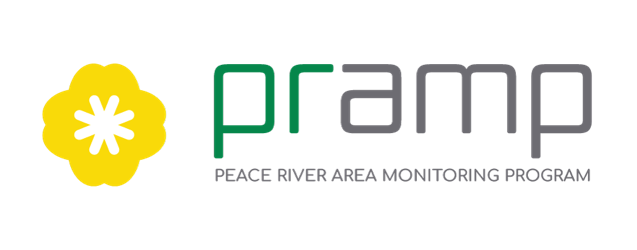 Board of Directors MeetingSeptember 27, 20221:00pm to 2:30pmJoin Zoom Meetinghttps://us02web.zoom.us/j/83714080262?pwd=MDBENnFzRjI0QTNoUFNOSi9hWmQvdz09Meeting ID: 837 1408 0262Passcode: 598292Dial by your location        +1 780 666 0144 Canada        +1 587 328 1099 Canada        +1 647 558 0588 Canada        +1 778 907 2071 CanadaTimeDiscussionDiscussion LeaderItem #Desired Endpoint1.0Opening1:001.1Roll Call for Quorum1:051.2Review Agenda1AChairMotion to approve Agenda1:101.3Minutes ApprovalSeptember 12, 20221BMotion to approve minutes2.0Monitoring and Reporting Goals:Evidence-driven verification that air quality in the Peace River area is at acceptable levels and that emissions are being minimized.Monitoring and Reporting Goals:Evidence-driven verification that air quality in the Peace River area is at acceptable levels and that emissions are being minimized.Monitoring and Reporting Goals:Evidence-driven verification that air quality in the Peace River area is at acceptable levels and that emissions are being minimized.Monitoring and Reporting Goals:Evidence-driven verification that air quality in the Peace River area is at acceptable levels and that emissions are being minimized.1:152.1PRAMP Data ReportsReports to end of July on PRAMP websiteM. Bisaga/L. Lin2AFor information1:202.2Technical UpdatesNetwork Assessment – status and next stepsReno Station move – statusM. Bisaga/L. Lin2BFor information1:302.32020-2021 Annual Data ReviewPresentation – Overview of Results Timeline for finalizing Annual Data ReviewM. Bisaga/L. LinDiscussion and confirmation of timelines3.0Education and OutreachGoals:Residents and stakeholders have timely access to air quality data and information in a manner that is readily understoodEducators, community groups and citizens can access resources to increase understanding of and promote healthy air qualityEducation and OutreachGoals:Residents and stakeholders have timely access to air quality data and information in a manner that is readily understoodEducators, community groups and citizens can access resources to increase understanding of and promote healthy air qualityEducation and OutreachGoals:Residents and stakeholders have timely access to air quality data and information in a manner that is readily understoodEducators, community groups and citizens can access resources to increase understanding of and promote healthy air qualityEducation and OutreachGoals:Residents and stakeholders have timely access to air quality data and information in a manner that is readily understoodEducators, community groups and citizens can access resources to increase understanding of and promote healthy air quality1:503.1Outreach UpdateRecent initiativesEileen Coristine/ K. Reesor3AFor information and discussion4.0GovernanceGoal: Recognized as an independent not-for-profit organization and Airshed that is focused on continuous improvement and responsible leadership in air quality monitoringGovernanceGoal: Recognized as an independent not-for-profit organization and Airshed that is focused on continuous improvement and responsible leadership in air quality monitoringGovernanceGoal: Recognized as an independent not-for-profit organization and Airshed that is focused on continuous improvement and responsible leadership in air quality monitoringGovernanceGoal: Recognized as an independent not-for-profit organization and Airshed that is focused on continuous improvement and responsible leadership in air quality monitoring1:554.1Financial Reports June, July, August (provided to Directors)B. BarberBoard Decision (Motion):Financial reports approved for information2:004.2Workplans and Budget for 2023-24Update on OSM and AEP workplans and contractsImplications from PRAMP Network AssessmentOptions for PRAMP revenue – fall discussions planned with DirectorsK. Reesor/M. Bisaga4ABoard Decision (Motion): Direct staff to prepare a budget and work plan in line with the current monitoring program; adjustments to incorporate changes from the Network Assessment or other cost changes will be adaptively managed within the budget5.0New BusinessNone for this meeting6.0Wrap Up2:156.1Next Meetings:Early November – Review Network Assessment Report All2:206.2RoundtableAll2:30pm7.0Adjournment